Model of Memory (Adapted from EEF, 2021)	Rehearsal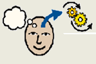 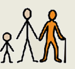 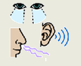                                                                                                                                                                                         Encoding                                                                                                         Attention	                                                                                                                                                    Retrieval                                                                                                                                  	Rehearsal